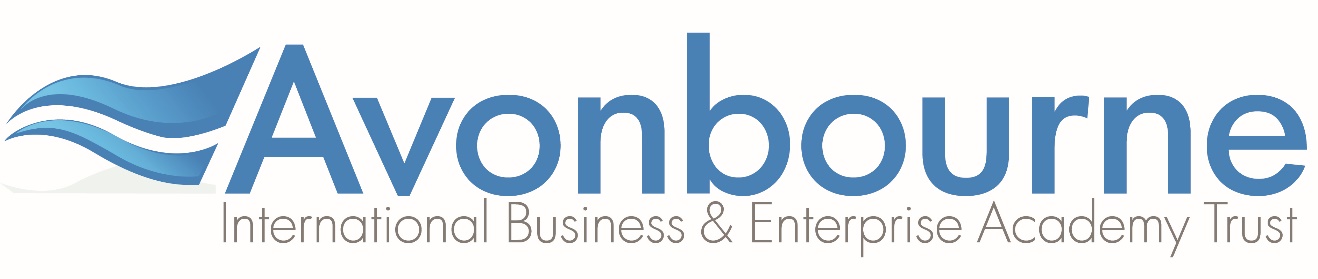 PERSON SPECIFICATION – TEACHERQUALIFICATIONSESSENTIAL	DESIRABLEBA Hons, BSc or equivalent*PGCE / GTP or other QTS qualification (or currently registered on a teaching programme if applying as an NQT)*GCSE / O Level: English & Maths at Grade C or above*A Level: English, Maths or Science*Masters*ICT qualification eg ECDL*PERSONAL QUALITIESExcellent interpersonal and communication skills*Enthusiasm / Commitment*Ability to work well on own initiative and as part of a team*Excellent organisational skills*Ability to prioritise work and multi-task*Strong role model for students*Professional and friendly manner*Sense of Humour*KNOWLEDGE & UNDERSTANDINGKnowledge & application of ECM Agenda / AFL / Enterprise Education?*Excellent subject knowledge*Understanding of data and ability to use it effectively to enhance student performance*Participation in professional development*